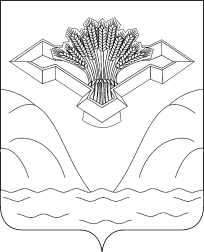 Российская ФедерацияСамарская область АДМИНИСТРАЦИЯ СЕЛЬСКОГО ПОСЕЛЕНИЯ ВЕРХНИЕ БЕЛОЗЕРКИМУНИЦИПАЛЬНОГО РАЙОНА СТАВРОПОЛЬСКИЙСАМАРСКОЙ ОБЛАСТИПОСТАНОВЛЕНИЕот  01 апреля 2015 года                                                                                         № 7/1      «О проведении работ  по благоустройству и санитарной очистке территории сельского поселения Верхние Белозерки в 2015 году» В целях успешного проведения работ по благоустройству и санитарной очистке территории сельского поселения Верхние Белозерки  в весеннее-летний период 2015 года. в соответствии с Уставом сельского поселения Верхние Белозерки  ПОСТАНОВЛЯЮ:1.Для руководства и контроля за организацией работ по благоустройству, санитарной очистке территории, уборке и вывозу мусора, бытовых и производственных отходов, создать комиссию в составе:Сулеев В.А. – председатель комиссии, глава сельского поселенияСамойлова Л. В. – зам. председателя, специалист администрации сельского поселения Верхние БелозеркиЧлены комиссии: Полякова В. В. – директор ГБУ СОШ с. В.Белозерки, Габов В. В.- уполномоченный участковый инспектор полиции (по согласованию), Щербакова Е. Е. – директор СДК, Лепилина Е. В. – председатель женского совета.2. Утвердить  мероприятия по проведению работ по благоустройству сельского поселения Верхние Белозерки в весеннее-летний период 2015 года ( приложение № 1)3. Утвердить план закрепления территорий по благоустройству и санитарной очистке сельского поселения Верхние Белозерки в весеннее-летний период 2015 года ( приложение № 2)4. Руководителям предприятий и учреждений, независимо от форм собственности (по согласованию), разработать мероприятия, меры контроля по вопросам организации благоустройства и наведению соответствующего порядка на подведомственной территории.5.Опубликовать данное постановление в средствах массовой информации и на официальном сайте администрации сельского поселения Верхние Белозерки.6.Контроль за исполнением настоящего постановления оставляю за собойГлава сельского поселения Верхние Белозерки                                        В. А. Сулеев